Curriculum Vitae formative e professionale redatto ai sensi degli art.38, 46, 47, del DPR 445/2000. Si dichiara ai sensi degli artt. 46 e 47 del DPR 445/2000, nella consapevolezza delle sanzioni civili e penali nel caso di dichiarazioni non veritiere , di formazione o uso di atti falsi, richiamate dall’art. 76 del DPR 445/2000 che tutti gli stati, i fatti e le qualità personali rese dall’interessato nel presente CV corrispondono al vero.  Data											FirmaFormato europeo per il curriculum vitae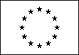 Informazioni personaliNome, CognomeIndirizzoTelefonoFaxE-mailNazionalitàData di nascitaEsperienza lavorativa• Date (da – a) [ Iniziare con le informazioni più recenti ed elencare separatamente ciascun impiego pertinente ricoperto. ]• Nome e indirizzo del datore di lavoro• Tipo di azienda o settore• Tipo di impiego• Principali mansioni e responsabilitàIstruzione e formazione• Date (da – a)[ Iniziare con le informazioni più recenti ed elencare separatamente ciascun corso pertinente frequentato con successo. ]• Nome e tipo di istituto di istruzione o formazione• Principali materie / abilità professionali oggetto dello studio• Qualifica conseguita• Livello nella classificazione nazionale (se pertinente)Capacità e competenze organizzative  Ad es. coordinamento e amministrazione di persone, progetti, bilanci; sul posto di lavoro, in attività di volontariato (ad es. cultura e sport), a casa, ecc.[ Descrivere tali competenze e indicare dove sono state acquisite. ]Capacità e competenze tecnicheCon computer, attrezzature specifiche, macchinari, ecc.[ Descrivere tali competenze e indicare dove sono state acquisite. ]Altre capacità e competenzeCompetenze non precedentemente indicate.[ Descrivere tali competenze e indicare dove sono state acquisite. ]Patente o patentiUlteriori informazioni[ Inserire qui ogni altra informazione pertinente, ad esempio persone di riferimento, referenze ecc. ]Allegati[ Se del caso, enumerare gli allegati al CV. ]